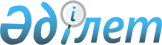 О перечне объектов, не подлежащих передаче для реализации государственно-частного партнерства
					
			Утративший силу
			
			
		
					Указ Президента Республики Казахстан от 14 января 2016 года № 172. Утратил силу Указом Президента Республики Казахстан от 14 ноября 2017 года № 583
      Сноска. Утратил силу Указом Президента РК от 14.11.2017 № 583 (вводится в действие со дня его первого официального опубликования).
      В соответствии со статьей 6 Закона Республики Казахстан от 31 октября 2015 года "О государственно-частном партнерстве" ПОСТАНОВЛЯЮ:
      1. Утвердить прилагаемый перечень объектов, не подлежащих передаче для реализации государственно-частного партнерства.
      2. Настоящий Указ вводится в действие по истечении десяти календарных дней после дня его первого официального опубликования. Перечень
объектов, не подлежащих передаче для реализации
государственно-частного партнерства
      1. Земля, воды (за исключением передачи права землепользования в целях реализации договора государственно-частного партнерства), растительный и животный мир.
      2. Особо охраняемые природные территории.
      3. Имущество и организации специальных государственных органов, необходимые для обеспечения национальной безопасности Республики Казахстан.
      4. Военное имущество, закрепленное на праве оперативного управления за государственными учреждениями Вооруженных Сил, других войск и воинских формирований.
      5. Магистральная железнодорожная сеть, судоходные водные пути, маяки, устройства и навигационные знаки, регулирующие и гарантирующие безопасность судоходства, морские терминалы.
      6. Водохозяйственные сооружения (плотины, гидроузлы, другие гидротехнические сооружения), имеющие особое стратегическое значение, за исключением водохозяйственных сооружений (водозаборных сооружений, насосных станций, водопроводных очистных сооружений), обеспечивающих водоснабжение следующих городов:
      1) Астана;
      2) Алматы;
      3) Актау;
      4) Актобе;
      5) Атырау;
      6) Караганда;
      7) Кокшетау;
      8) Костанай;
      9) Кызылорда;
      10) Павлодар;
      11) Петропавловск;
      12) Талдыкорган;
      13) Тараз;
      14) Уральск;
      15) Усть-Каменогорск;
      16) Шымкент;
      17) Семей;
      18) Туркестан;
      19) Темиртау;
      20) Экибастуз;
      21) Рудный;
      22) Жезказган;
      23) Кентау;
      24) Балхаш;
      25) Жанаозен;
      26) Сатпаев;
      27) Аксу;
      28) Риддер;
      29) Арысь;
      30) Степногорск;
      31) Шахтинск;
      32) Сарань;
      33) Капчагай;
      34) Аркалык;
      35) Лисаковск;
      36) Приозерск.
      7. Организации здравоохранения, осуществляющие деятельность в сфере службы крови, профилактики ВИЧ/СПИД, организации медицины катастроф.
      8. Объекты историко-культурного наследия, находящиеся под охраной государства.
					© 2012. РГП на ПХВ «Институт законодательства и правовой информации Республики Казахстан» Министерства юстиции Республики Казахстан
				
      Президент
Республики Казахстан

Н. НАЗАРБАЕВ
УТВЕРЖДЕН
Указом Президента
Республики Казахстан
от 14 января 2016 года № 172